Отчет о проведении  квест – игры«Путешествие в Мультляндию»Все мы  знаем, что 2016 год проходит под эгидой Года кино в Российской Федерации.  К тому же в июне отмечала свой 80-летний  юбилей киностудия «Союзмультфильм». Работники Детского отдела   Т. В. Васильева и Е. А. Черкасова 20 июня провели в МКОУ «СОШ № 2» с ребятами из пришкольного лагеря мероприятие  «Путешествие в Мультляндию», приурочив его к данным событиям. 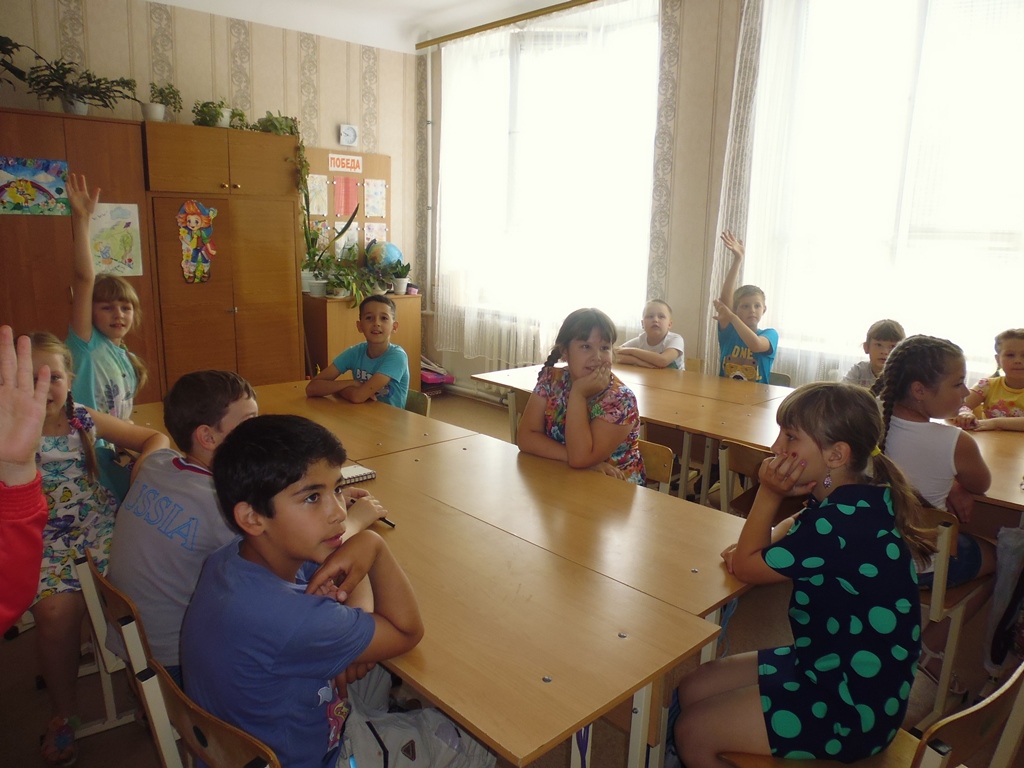 Цель  квест – игры:Познакомить   с историей и способами создания мультфильмов.Развитие любознательности, интереса к созданию мультипликационных фильмов.Воспитывать уважительное отношение к героям отечественных мультфильмов.Обобщить знания ребят  по известным отечественным мультфильмам.Расширить кругозор детей  в области мультипликации.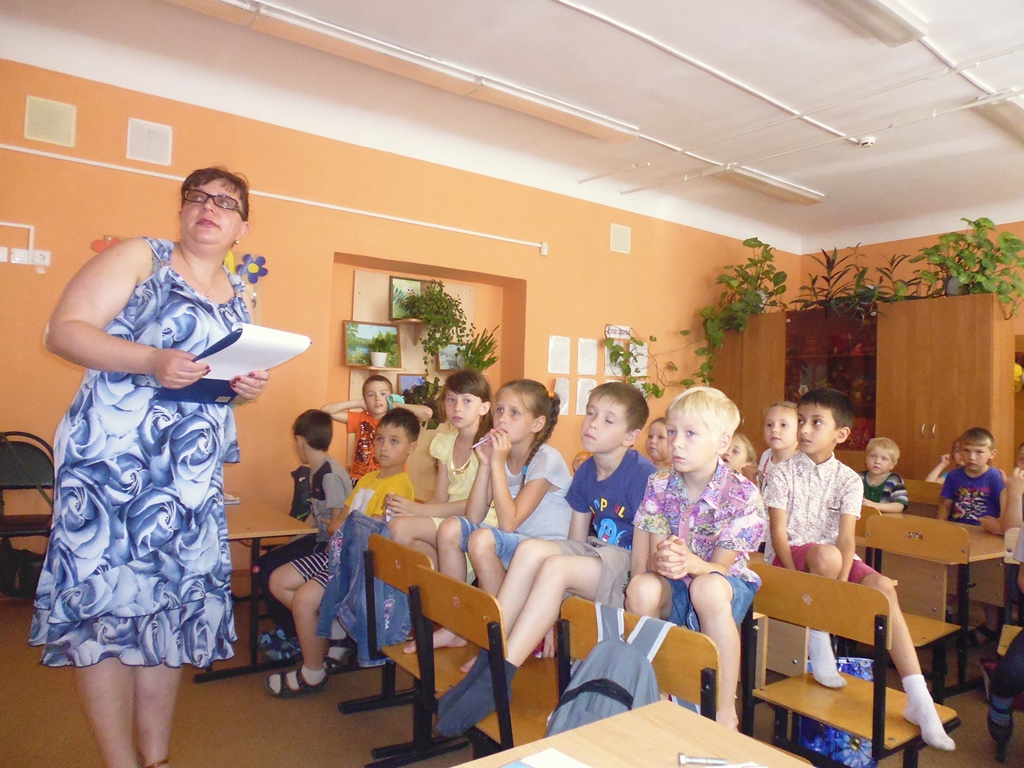 Квест – игра  началась со знакомства  присутствующих  с удивительным  миром  искусства – мультипликацией. Ведущие познакомили участников мероприятия с историей российской мультипликации,  а затем провели для  ребят игровую  программу. Здесь дети  встретились с мультипликационными героями и вспомнили  истории и приключения, которые с ними произошли.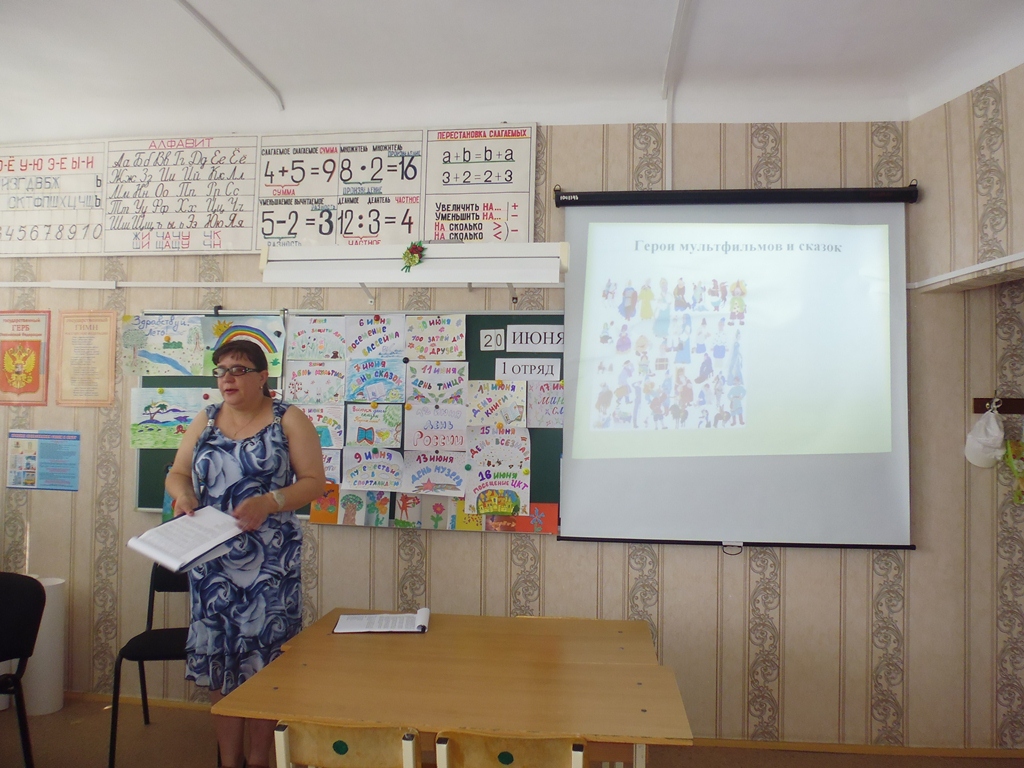 Во многих конкурсах   было использовано мультимедийное оборудование (интерактивные викторины, презентации, музыкальное сопровождение).В конкурсе «Загадаю я загадку» ребята  отгадывали персонажей  из любимых мультфильмов. 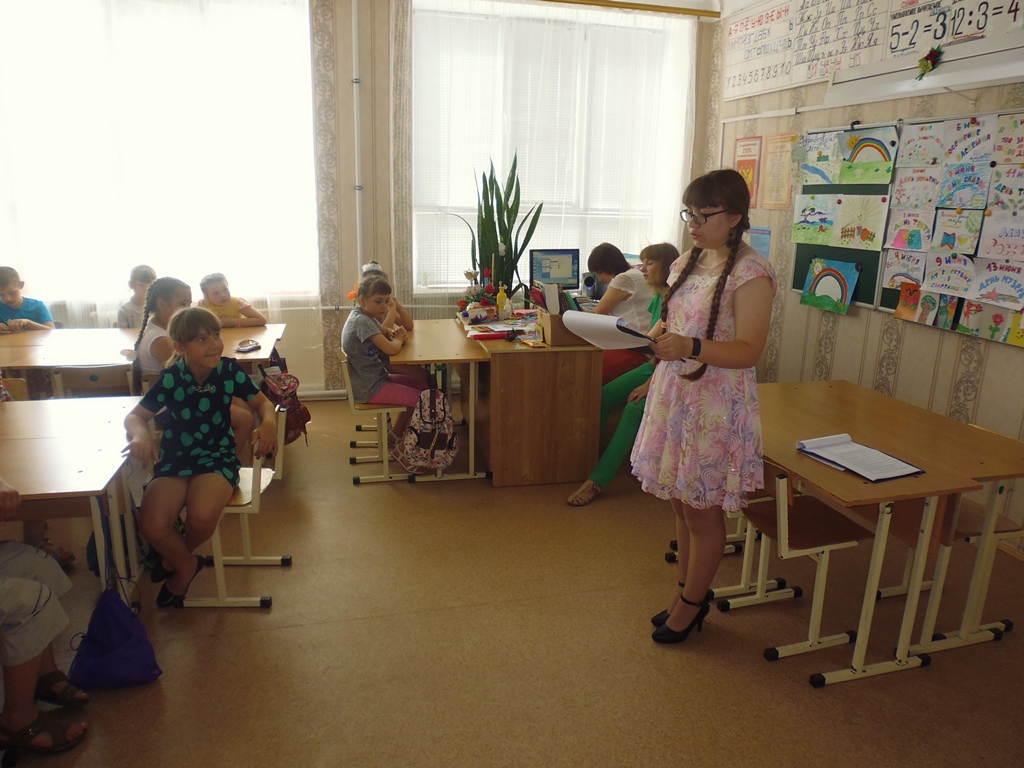 В конкурсе «Музыкальная пауза»  участники  программы прослушивали отрывки из текстов детских песен и вспоминали, в каких мультипликационных фильмах они звучат.  Если ребята знали тексты песен, то с удовольствием не только подпевали, но и танцевали под музыку.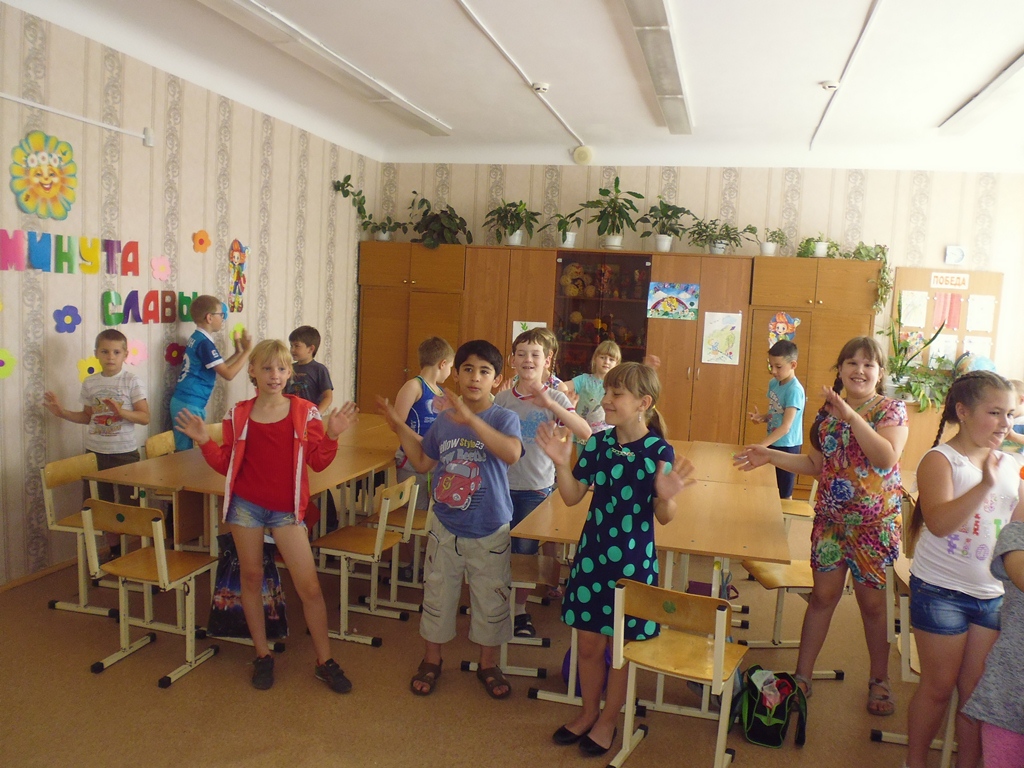 В конкурсе «Блиц – вопрос» старались быстро и правильно ответить          на вопросы ведущего по советским  мультикам.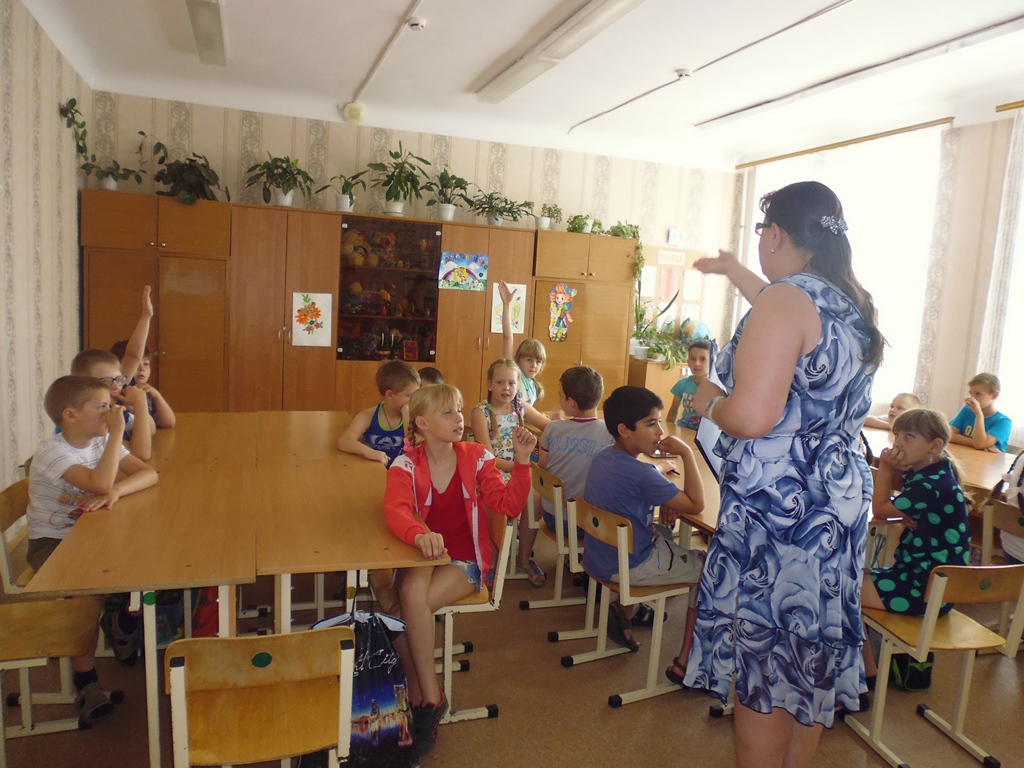 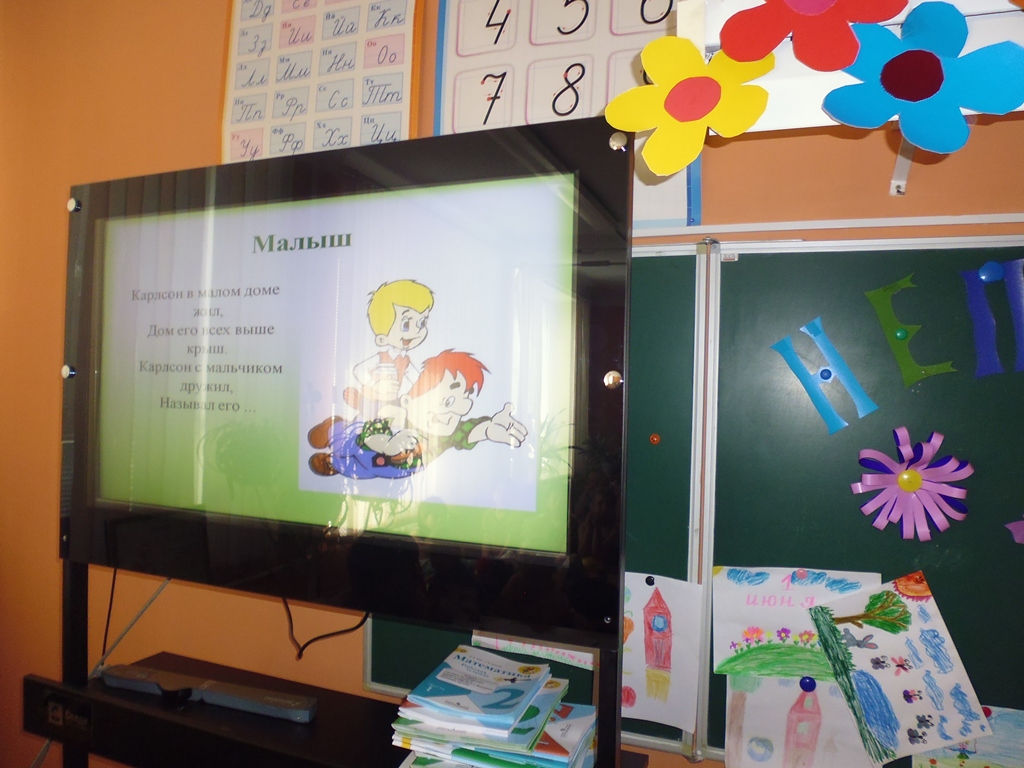 В конкурсе «Тест – опрос»  выбирали из трех представленных ответов правильный.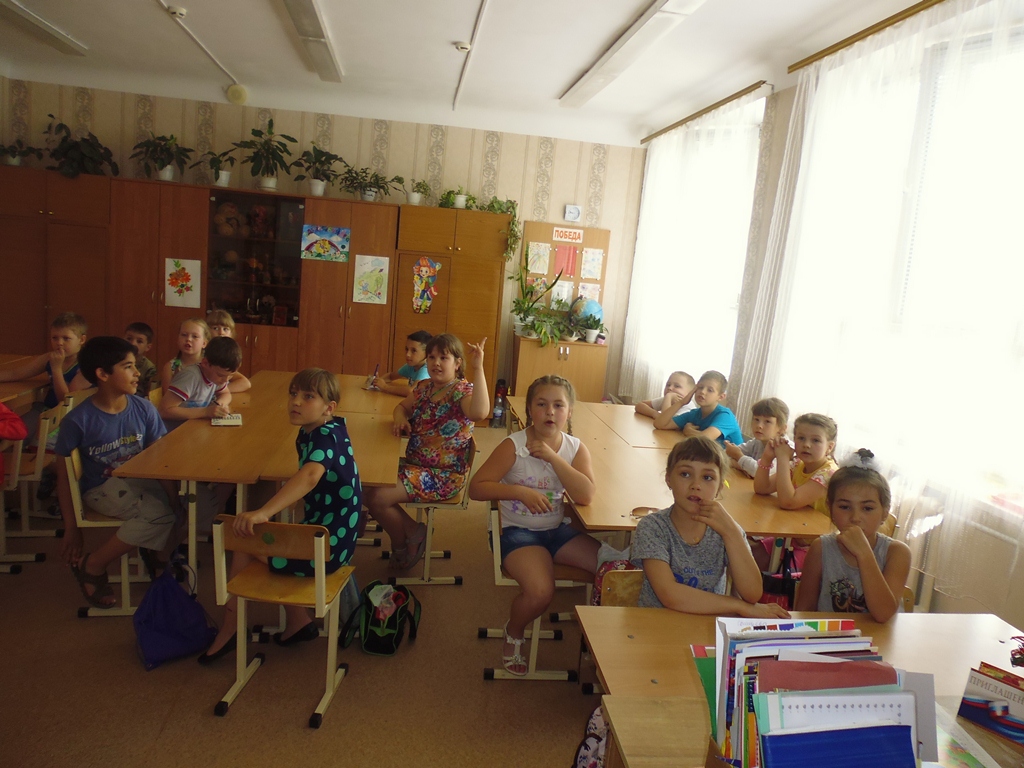  В конкурсе «Угадай  - ка» по предложенному ведущим описанию называли героя мультфильма.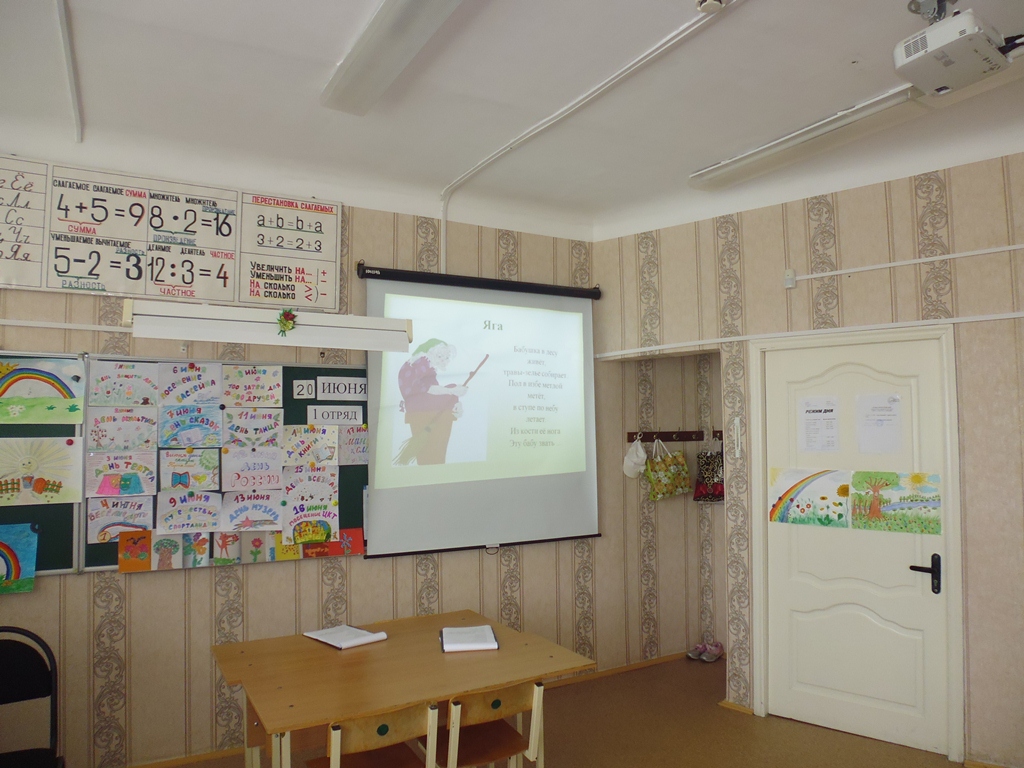 С  огромным удовольствием дети участвовали в интерактивных викторинах «Смешарики»,  «Крокодил Гена и Чебурашка».Ребятам очень  понравилось разгадывать  интерактивный «Мульткроссворд»,  где по мере  их правильных ответов появлялись сначала большие буквы, потом слова, а далее – большие  иллюстрации отгаданных мультяшных героев. 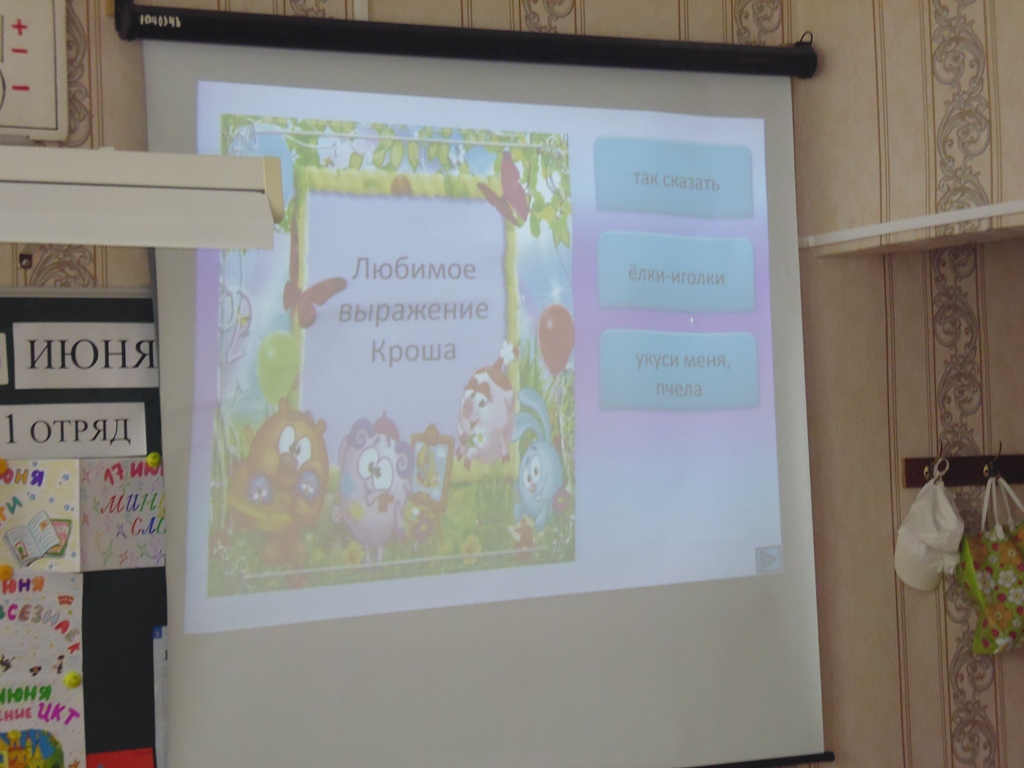 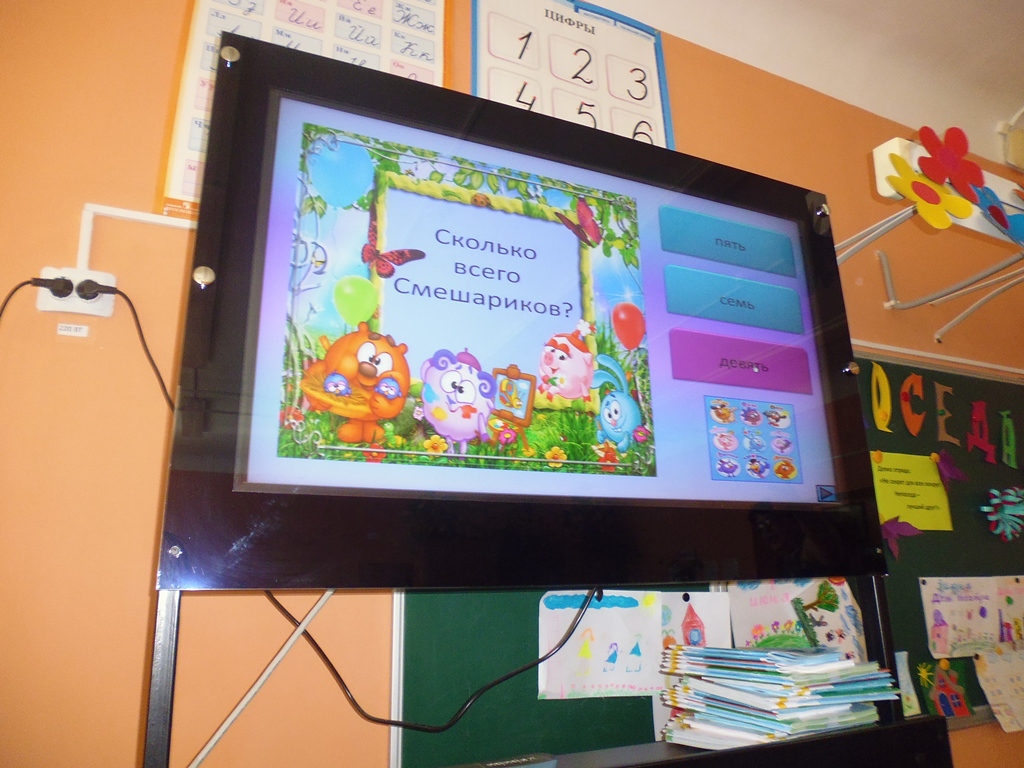 И последним, завершающим конкурсом  была викторина по  современному, полюбившемуся мультфильму не только детям, но и взрослым,  «Маша и медведь». Здесь все участники программы хором   отвечали на вопросы, выбирали  из трех вариантов правильный, вспоминали крылатые выражения  героев  этого замечательного мультфильма и с удовольствием пели песни. 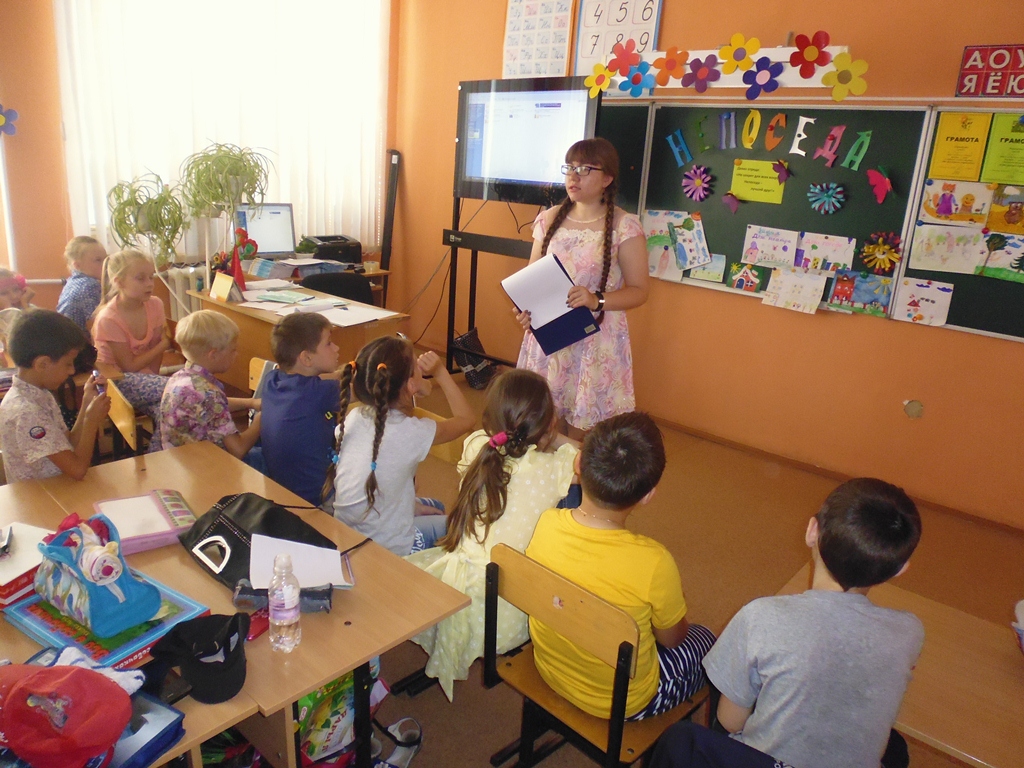 На этом  наше увлекательное путешествие в страну  мультиков закончилось. Рефлексия показала, что  ребята  не только смотрят и любят мультфильмы,  знают всех мультипликационных героев  без исключения,   но и помогут                   окружающим  в  трудную минуту,  совершат  доброе дело,  как это делают  герои наших замечательных мультфильмов. 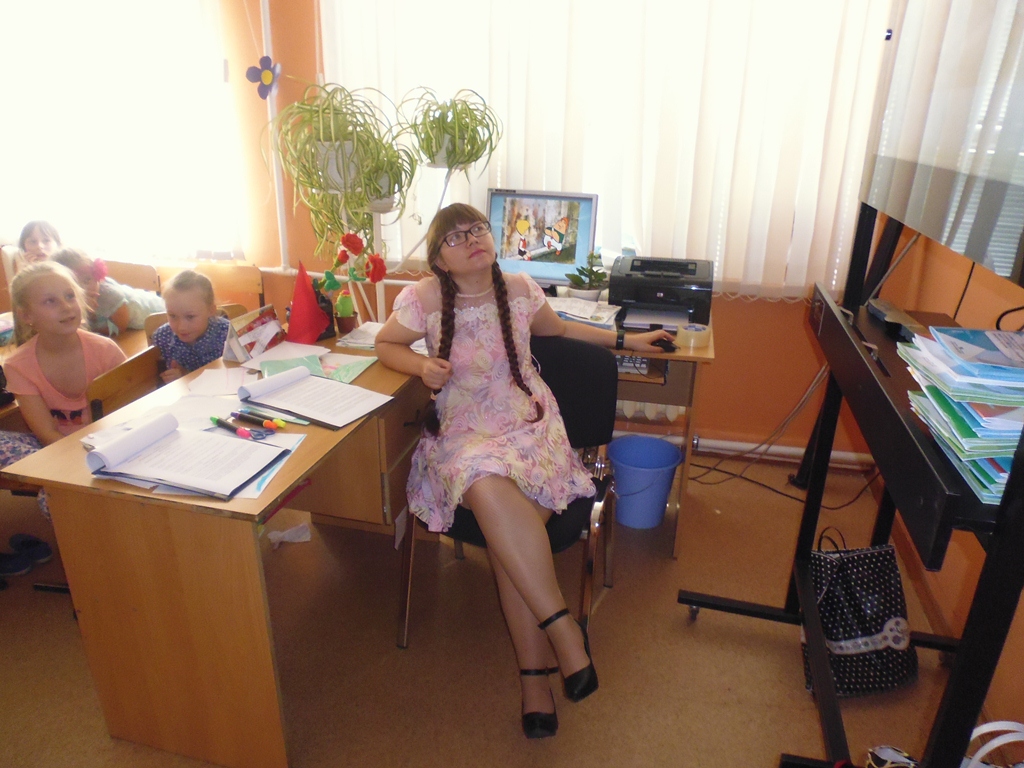 